SPOT SVETOVANJE SAVINJSKA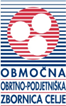 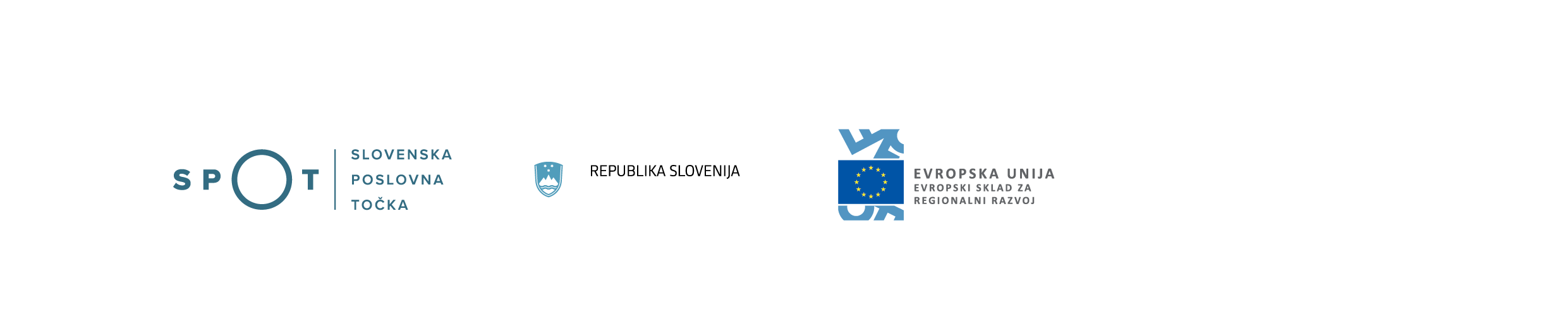 VABILO NA DELAVNICOČEZMEJNO OPRAVLJANJE STORITEV - HRVAŠKAV TOREK, 2.10.2018, OB 12.00 uriV DVORANI OOZ CELJE, CESTA NA OSTROŽNO 4, CELJEVsebina delavnice:Zakonodajni okvir poslovanja na Hrvaškem (osnovne informacije glede »davčnih« obveznosti, višina DDV-ja, davkov, prispevkov; statusna organiziranost – kakšne oblike podjetij poznamo na HR in kako ustanoviti podjetje na HR)Poslovanje na Hrvaškem (pogoji poslovanja, obveznosti, predhodna pridobitev in ureditev dokumentov s primeri na posameznih dejavnostih - najbolj izpostavljenih dejavnostih, po katerih je največje povpraševanje)Napotitev delavcev na Hrvaško (obveznosti in postopki)Pridobitev hrvaške davčne številke (kdaj, način pridobitve)Podporne institucije pri poslovanju na HrvaškemIzvajalka: Janja Starc, direktorica OOZ Krško, z referencami predavanj iz tega področja, ustanovitev obrtno-podjetniške zadruge s sedežem v Zagrebu in članica UO zadruge, članica upravnega odbora SLO-CRO Poslovnega kluba, organizatorica Slovensko-hrvaškega poslovnega foruma z udeležbo in podporo Vlade RH in slovenskih ministrstev na 50. MOS-u v Celju.Udeležba na delavnici, ki bo trajala 3 ure, je brezplačna za vse udeležence. Izpolnjeno prijavnico pošljite na elektronski naslov simona.zupanc@ozs.si do petka, 28.9.2018. Vljudno vabljeni!---------------------------------------------------------------------------------------------P R I J A V N I C A –  ČEZMEJNO OPRAVLJANJE STORITEV - HRVAŠKAV TOREK, 2.10.2018 OB 12.00(izpolnjeno prijavnico pošljite do petka, 28.9.2018, na e-mail simona.zupanc@ozs.si ali po faxu (03) 425 22 71). NAZIV/FIRMA PODJETJA/S.P.: ______________________________________NASLOV: ______________________________________________________DAVČNA ŠTEVILKA:  __________________________TELEFON OZ. GSM: _______________   E-POŠTA:_______________________IME IN PRIIMEK UDELEŽENCA: _____________________________________________________________IME IN PRIIMEK UDELEŽENCA: _____________________________________________________________---------------------------------------------------------------------------------------------.